Mass at 11am will be Broadcast on our Facebook Page. The outside speaker will be in operation if you wish to listen to the mass on the grounds.   Special Thanks to Cathy / Nora for operating the live broadcast on Facebook and to Shelly for the beautiful selection of music and hymns.  Booking a Mass:  If you wish to book a Mass,  please ring Fr. Chris on his mobile 086-8933278Second Sunday of Easter – Divine Mercy SundaySat 8pm         1. Michael O’Boyle (9th Ann), Eileen, Rita (Ballyveeney)                           2. Michael Rowland (25th Ann), Ellen, Elizabeth, Annie (Ballyveeney)Sun 11am      1. Rosie Keane (6th Ann), Michael (Knockmoyleen)   Dec’d Family                        2. Dolly, Michael McNeela (Claggan)Tue 10am        Johnny Gallagher (10th Ann) and Margaret (Bunmore)Wed 7pm        Mass All welcomeThur 10am    Ellen, Thomas Conway (Tallagh)Sat 1pm         Wedding Mass. Sharon Gallagher and Niall ShineSat 3.30pm   Bangor - BaptismThird Sunday of EasterSat 8pm        1. Ann Cafferkey (Birthday rem’) Patrick, Neil , Dec’d Family                       Bernie McGuire (42nd Ann), Molly                       2. Katie, Paddy Grealis (Ballyveeney) Sun 11am     1. Tommy (4th Ann), James Masterson (Doona)                       2. John, Annie Carey (Glencullen – Bangor)Sun 1pm       Wedding Mass, David McGinty and Lucy BrophySincere Thanks for the Priest’s Easter Collection. Please hand in your Green Envelope.   Our Beloved Dead    Please pray for the Faithful Departed;  Annie Rowland (Mulranny).  Nancy Murray (Doona).  May their Souls Rest in Peace.Baptism: We welcome into our Christian Community Baby John Patrick  McGowan,  Baptised in our Parish Church on the 17th April 2022.  May the Lord accompany you on your earthly journey...... Congratulations to the Parents Joanne and Thomas. Wedding Bells:  Congratulations and Best Wishes to Margaret Masterson and Mathew Burke  who recently married in our Parish Church. Bingo! Sincere thank you to all who supported our Good Friday bingo. We raised €484 for the community centre. Delighted to resume some of our traditional events once again.ERRIS CREDIT UNION - EMPLOYMENT OPPORTUNITIES:   2 x TELLER POSITIONS:   Go to  www.erriscreditunion.ie  to download job application form & job description:   Deadline for receipt of job application- Sunday 8th May 2022:   They are an Equal Opportunities EmployerFRC for Erris Meeting.  A community information evening in Ballycroy Community Centre at 7.30pm on Wednesday, 4th May. Email frcforerris@gmail.com or Facebook @frcforerris Ballycroy Women's Group thanks everyone who donated baked goods, bought raffle tickets and produce at recent Bake Sale. Donation going to Ballycroy Social Services and Jason's Journey. Thanking John Nevin, Mulranny Park Hotel and O Donoghues Bakery Belmullet. Congratulations to winners: John Carolan, Tracey Conway, Marian Cafferkey and Mary Ginty,Tallagh.Clothes collection on Friday, 20th May at 10a.m. at Naíonra:   Re-wearable items of clothing, Paired Shoes, Handbags and Belts, Towels and Blankets, Curtains & Soft Toys:   Please no Duvets, pillows, ripped, soiled clothes or single shoes:   Please drop bags to Shranamonragh N.S into 1st Wooden Shed.   086-357 3650 Grace for more information.Drumgallagh N.S Enrolment 2022/23 - Scoil Naomh Bhríde N.S. Enrolment 2022/2023 -    Naíonra Enrolment 2022/23   Applications for enrolment OPENBallycroy Courthouse will soon be opening as a gift shop showcasing local crafts. Email ballycroycourthouse@gmail.com if you think you can help! St. Vincent de Paul in Ballina/North Mayo are looking for volunteers. Call 096-72905Child Safeguarding Training for priests, Local Safeguarding Representatives and Leaders/Volunteers of those involved with children/young people (under the age of 18) in your parish. Only those who have regular and necessary contact with children are required to attend training. Broadhaven Bay Hotel, Belmullet, Co Mayo   1. Those who have received training previously are again required to attend re-training - Thursday 5th May 2022 - 7-9pm.Ballycroy Tidy Towns are meeting on Thursdays Contact Matthew 0879492583 “Connected health are looking to Recruit Caregivers throughout all areas of Mayo. Paying rates up to 16 euro PH plus travel. Apply to info@connected-health.ie.”Keeping Children Safe:  The Diocese of Killala is fully committed to keeping children safe. If you have any concerns around their safety in any circumstance, please contact;The Diocesan Liaison Person – Confidential No - 087 1003554.  (Please see more information on the notice board).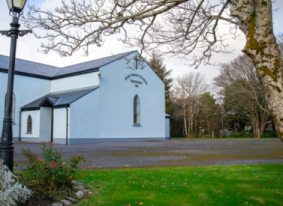 Church of the Holy Family, BallycroyMass Centre - National School – InnisbiggleChristopher J. Ginnelly(098) 49 134 (086) 89 33 278ballycroyparish@gmail.comJames M Cribben, Geesala (087) 64 69 01624th  April  2022www.ballycroyparish.ieAltar Society Schedule:   Sincere thanks Bernie S:    M Cafferkey, M McGowan, S Carolan G2,  for looking after the church last week.  This week is  Kathleen R:  A McManamon, J. Keane, G Grealis G3Altar Society Schedule:   Sincere thanks Bernie S:    M Cafferkey, M McGowan, S Carolan G2,  for looking after the church last week.  This week is  Kathleen R:  A McManamon, J. Keane, G Grealis G3Altar Society Schedule:   Sincere thanks Bernie S:    M Cafferkey, M McGowan, S Carolan G2,  for looking after the church last week.  This week is  Kathleen R:  A McManamon, J. Keane, G Grealis G3Altar Society Schedule:   Sincere thanks Bernie S:    M Cafferkey, M McGowan, S Carolan G2,  for looking after the church last week.  This week is  Kathleen R:  A McManamon, J. Keane, G Grealis G3Week to 24th AprKathleen R:  A McManamon, J. Keane, G Grealis G3Kathleen R:  A McManamon, J. Keane, G Grealis G3Kathleen R:  A McManamon, J. Keane, G Grealis G3Week to 1st MayChristina T: M Keane, M. Conway, K ‘or’ N Campbell G4Christina T: M Keane, M. Conway, K ‘or’ N Campbell G4Christina T: M Keane, M. Conway, K ‘or’ N Campbell G4Readers ScheduleReaders ScheduleReadersEucharistic MinistersSat 23rd April 8pmSat 23rd April 8pmFamilyP GintySun 24th AprilSun 24th AprilFamilyB ShanaghanSat 30th April 8pmSat 30th April 8pmFamilyM MastersonSun 1st  MaySun 1st  MayFamilyB Hough